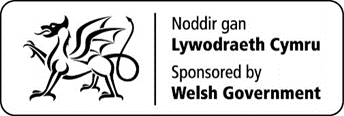 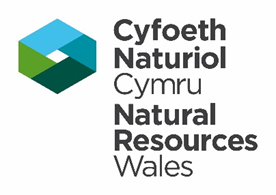 Proposed Lead Licensee DetailsThis section relates to the person who will be the named Lead Licensee. The Lead Licensee must be a named individual; company names and multiple individuals are not permitted. As the Lead Licensee, you will be responsible for ensuring compliance with the licence conditions.  Lead Licensee Contact Details2. Previous Applications  3. Application Details4. Consideration of Designated Sites5. Handling your Information6.   DeclarationsRead the following carefully, place an X in the appropriate boxes and provide a signature and date. Return AddressFAL01 Application form for a licence to kill wild birds for the purpose of falconry.FAL01 Application form for a licence to kill wild birds for the purpose of falconry.NOTES FOR GUIDANCE - Please read the following notes carefully.  NOTES FOR GUIDANCE - Please read the following notes carefully.  1.This application form is for a specific licence to kill or take wild birds under Section 16 (1)(e) Wildlife and Countryside Act 1981.  Lead Licensees are advised to check if they are able to act under a NRW general bird licence before applying by visiting our website www.naturalresources.wales 2.Natural Resources Wales (NRW), in exercise of the powers conferred under Section 16 (1) c, cb, d, i, j and k of the Wildlife and Countryside Act 1981, may issue licences to permit the killing or taking of wild birds, provided that there is no other satisfactory solution.3.Under the Wildlife and Countryside Act 1981 (WCA) failure to comply with the terms of a Licence may make the licensee liable to prosecution for an offence.4.Licences will normally only be granted to the owner or occupier of the land where action will be taken, or a person authorised by the owner or occupier.7.If the land where the licence would be used lies within a Site of Special Scientific Interest (SSSI), in addition to obtaining a licence to control birds, the owner or occupier of the land may need to obtain separate consent from NRW under section 28E of the Wildlife and Countryside Act 1981 (as substituted) for operations which are anticipated in connection with the exercise of the licence. This applies to operations which are not expressly permitted under the licence and which are notifiable operations in relation to the SSSI, for example the use of vehicles or clearance of vegetation for the purpose of installing traps. In these circumstances, unless the owner or occupier already has the necessary consents, they should give notice to NRW as soon as possible about any such operations, Owner/occupiers are advised not to await the outcome of the licence application before notifying NRW. 8.All questions in this application form must be completed unless otherwise stated: failure to provide adequate information will delay the processing of your application.  Any further information you wish to provide should be appended on additional sheets. Upon receipt of all the information requested, we aim to process applications within our service level agreements. We cannot guarantee an earlier response.  Our service level agreements can be found at https://naturalresources.wales/permits-and-permissions/species-licensing/our-service-level-agreements/?lang=en 9.It is a condition of any licence issued that a report of the work carried out under the licence is submitted within four weeks after the expiry of the licence. Report Form RFB01 can be found on our website. 10.Applications are dealt with in the order they are received, not according to the requested timing of the operations. Please submit your application in good time before you need to carry out the proposed operations. If you think your application needs to be dealt with urgently, please ring us to discuss and agree this before its submission.11.NRW can modify or revoke any licence. This will only be done if there are valid reasons for doing so. Any licence issued will be revoked immediately if it is discovered that false information had been provided which resulted in the issue of the Licence.12.The information provided by you will be processed by NRW  under the General Data Protection Regulation. This will enable us to process your application; to monitor compliance with any permit conditions; to process renewals, and to maintain the relevant public register. We will use the information you provide in connection with the following: Consultation with third parties who are relevant and responsible for responding to consultation requests from NRW to enable us to process your application Carrying out statistical analysis, research and development on environmental issues Providing public register information for enquiries Preventing and investigating possible breaches of environmental law and taking any resulting action;Responding to requests for information under the Freedom of Information Act 2000 and the Environmental Information Regulations 2004.Note, that the above is not an exhaustive list and NRW may use the data provided in connection with the application in other ways, as considered appropriate We would also like to send you details about other topics we think may be of interest to you such as NRW news; services relating to environmental matters; asking for your feedback on our service; and more useful information.If you consent to receiving further information from us, please tick the following box to confirm Yes, I would like to receive additional information from NRW relating to environmental matters □Please note we may pass the information on to our agents or representatives to carry this out for usIf you have any further queries or concerns, please contact dataprotection@naturalresourceswales.gov.uk.  For further information on the processing of your personal details please see our Privacy Notice page13.Any information included in this application which the Lead Licensee considers to be in confidence for commercial or industrial reasons or to be the Lead Licensee’s intellectual property must be clearly marked as such.14.In this document “NRW” means the Natural Resources Body for Wales established by article 3 of the Natural Resources Body for Wales (Establishment) Order 2012. The Natural Resources Body for Wales (Functions) Order 2013 transferred the relevant functions of the Countryside Council for Wales, and functions of the Environment Agency and the Forestry Commission in Wales to the Natural Resources Body for Wales.Information for completion of an application form:Information for completion of an application form:1.If the document is being handwritten please complete in BLOCK CAPITALS.2.Please answer ALL questions fully. Incomplete answers will mean delays in your application being processed.3.Applications can be accepted either electronically or by post (electronic is our preferred option).Electronic applications – E-mail Applications to: specieslicence@naturalresourceswales.gov.uk. (There is no need to send hard copies by post.)Postal ApplicationsPlease post your signed application form to: Species Permitting Team, Natural Resources Wales, Maes y Ffynnon, Penrhosgarnedd, Bangor, LL57 2DW 4.We will aim to send an acknowledgement of receipt of your application within 5 working days.5.NRW aims to determine applications within our service level agreements from date of receipt of a completed application form and the required associated information.   If we require further information from you during the determination period, for whatever reason, this could delay the determination period.  Our service level agreements can be found at https://naturalresources.wales/permits-and-permissions/species-licensing/our-service-level-agreements/?lang=en6.If you have provided an email address, all correspondence sent to you from NRW will be via e-mail.  If an e-mail address has not been provided, we will contact you in writing through the post.  Please note that this may delay your application due to postal delivery times.TitleForename(s)Forename(s)Forename(s)SurnameSurnameBusiness Title (if appropriate)Business Title (if appropriate)Business Title (if appropriate)Company Name (if appropriate)Company Name (if appropriate)Company Name (if appropriate)AddressAddressAddressAddressAddressAddressTownTownTownCountyCountyCountyPostcodePostcodePostcodeEmail addressEmail addressEmail addressTelephone number (incl. national dialling code)Telephone number (incl. national dialling code)Mobile. Numbera.Has the Lead Licensee previously applied to NRW for a licence to kill/take birds or to take/destroy eggs or nests? (please insert an x as appropriate)YesNoa.If YES, please state below the related species and the methods that were usedIf YES, please state below the related species and the methods that were usedIf YES, please state below the related species and the methods that were usedIf YES, please state below the related species and the methods that were usedIf YES, please state below the related species and the methods that were useda.b.Please state the date of the most recent Application c.Was the Licence granted? (please insert an x as appropriate)YesNoc.If YES, please provide the Licence Reference Number:                          a)Please indicate which species of bird you wish to fly. Please complete one column per speciesPlease indicate which species of bird you wish to fly. Please complete one column per speciesPlease indicate which species of bird you wish to fly. Please complete one column per speciesBird 1Bird 2Species American Kestrel  Eurasian Sparrowhawk  European Kestrel  Goshawk (all sub species) Gyr x Peregrine  Gyr x Saker  Harris Hawk  Hobby (all sub species)  Merlin (all sub species)  Peregrine Falcon (all sub species)  Peregrine x Merlin  Peregrine x Prairie  Peregrine x Saker Saker  Falcon (all sub species)  Other American Kestrel  Eurasian Sparrowhawk  European Kestrel  Goshawk (all sub species) Gyr x Peregrine  Gyr x Saker  Harris Hawk  Hobby (all sub species)  Merlin (all sub species)  Peregrine Falcon (all sub species)  Peregrine x Merlin  Peregrine x Prairie  Peregrine x Saker Saker  Falcon (all sub species)  OtherIf ‘Other’ species, please specifyIdentification MarkGenderMarker NumberCounties in which you propose to fly the falcon(s)Proposed Date FromProposed Date Tob)Please indicate the species and the numbers you wish to kill in the course of falconry:Please indicate the species and the numbers you wish to kill in the course of falconry:Please indicate the species and the numbers you wish to kill in the course of falconry:Please indicate the species and the numbers you wish to kill in the course of falconry:Please indicate the species and the numbers you wish to kill in the course of falconry:Bird 1Bird 1Bird 2Bird 2Species and Number to be KilledSpeciesNumberSpeciesNumberSpecies and Number to be KilledSpecies and Number to be KilledSpecies and Number to be KilledSpecies and Number to be KilledSpecies and Number to be KilledSpecies and Number to be KilledSpecies and Number to be KilledSpecies and Number to be KilledDesignated Sites: Local Nature Reserves (LNR), National Nature Reserves (NNR), Sites of Special Scientific Interest (SSSI), Special Protection Area (SPA), Special Areas of Conservation (SAC), Ramsar sites.Designated Sites: Local Nature Reserves (LNR), National Nature Reserves (NNR), Sites of Special Scientific Interest (SSSI), Special Protection Area (SPA), Special Areas of Conservation (SAC), Ramsar sites.Designated Sites: Local Nature Reserves (LNR), National Nature Reserves (NNR), Sites of Special Scientific Interest (SSSI), Special Protection Area (SPA), Special Areas of Conservation (SAC), Ramsar sites.Designated Sites: Local Nature Reserves (LNR), National Nature Reserves (NNR), Sites of Special Scientific Interest (SSSI), Special Protection Area (SPA), Special Areas of Conservation (SAC), Ramsar sites.Designated Sites: Local Nature Reserves (LNR), National Nature Reserves (NNR), Sites of Special Scientific Interest (SSSI), Special Protection Area (SPA), Special Areas of Conservation (SAC), Ramsar sites.Designated Sites: Local Nature Reserves (LNR), National Nature Reserves (NNR), Sites of Special Scientific Interest (SSSI), Special Protection Area (SPA), Special Areas of Conservation (SAC), Ramsar sites.Designated Sites: Local Nature Reserves (LNR), National Nature Reserves (NNR), Sites of Special Scientific Interest (SSSI), Special Protection Area (SPA), Special Areas of Conservation (SAC), Ramsar sites.Designated Sites: Local Nature Reserves (LNR), National Nature Reserves (NNR), Sites of Special Scientific Interest (SSSI), Special Protection Area (SPA), Special Areas of Conservation (SAC), Ramsar sites.a.Will the proposed action take place within an area covered by a designated site?YesNob.Will any part of the proposed activity take place adjacent to an area covered by a designated site?YesNoc.If NO to both questions a and b, proceed to section 9. If YES to either question a or b, please provide the name(s) of the site(s) concerned:If NO to both questions a and b, proceed to section 9. If YES to either question a or b, please provide the name(s) of the site(s) concerned:If NO to both questions a and b, proceed to section 9. If YES to either question a or b, please provide the name(s) of the site(s) concerned:If NO to both questions a and b, proceed to section 9. If YES to either question a or b, please provide the name(s) of the site(s) concerned:If NO to both questions a and b, proceed to section 9. If YES to either question a or b, please provide the name(s) of the site(s) concerned:If NO to both questions a and b, proceed to section 9. If YES to either question a or b, please provide the name(s) of the site(s) concerned:If NO to both questions a and b, proceed to section 9. If YES to either question a or b, please provide the name(s) of the site(s) concerned:d.Have you consulted with NRW on the implications of your application on the designated site(s) concerned?YesYesNoNoe.If yes, please provide the name of your contact in NRW and the outcome of your consultations, and please enclose any relevant correspondence. If no, please explain why you have not consulted.If yes, please provide the name of your contact in NRW and the outcome of your consultations, and please enclose any relevant correspondence. If no, please explain why you have not consulted.If yes, please provide the name of your contact in NRW and the outcome of your consultations, and please enclose any relevant correspondence. If no, please explain why you have not consulted.If yes, please provide the name of your contact in NRW and the outcome of your consultations, and please enclose any relevant correspondence. If no, please explain why you have not consulted.If yes, please provide the name of your contact in NRW and the outcome of your consultations, and please enclose any relevant correspondence. If no, please explain why you have not consulted.If yes, please provide the name of your contact in NRW and the outcome of your consultations, and please enclose any relevant correspondence. If no, please explain why you have not consulted.If yes, please provide the name of your contact in NRW and the outcome of your consultations, and please enclose any relevant correspondence. If no, please explain why you have not consulted.a.The information requested in this application form will capture personal data about you – for example, your name and address.  Your personal data will be managed and used by the NRW in accordance with relevant data protection legislation.  For more information please see the Notes for Guidance at the beginning of this form.The information requested in this application form will capture personal data about you – for example, your name and address.  Your personal data will be managed and used by the NRW in accordance with relevant data protection legislation.  For more information please see the Notes for Guidance at the beginning of this form.The information requested in this application form will capture personal data about you – for example, your name and address.  Your personal data will be managed and used by the NRW in accordance with relevant data protection legislation.  For more information please see the Notes for Guidance at the beginning of this form.The information requested in this application form will capture personal data about you – for example, your name and address.  Your personal data will be managed and used by the NRW in accordance with relevant data protection legislation.  For more information please see the Notes for Guidance at the beginning of this form.The information requested in this application form will capture personal data about you – for example, your name and address.  Your personal data will be managed and used by the NRW in accordance with relevant data protection legislation.  For more information please see the Notes for Guidance at the beginning of this form.b.Do you give your consent to the disclosure of information provided by you in connection with this application?  Your personal and financial information not relating to the environment will not be disclosedYesNoa.Has the Lead Licensee ever been convicted of a wildlife offence? A wildlife offence is an offence under the Wildlife and Countryside Act 1981, the Conservation of Habitats and Species Regulations 2017, the Protection of Badgers Act 1992, the Deer Act 1991, the Hunting Act 2004, the Wild Mammals (Protection) Act 1996, the Animal Welfare Act 2006 and the Protection of Animals Act 1911 (all as amended). You do not have to declare a previous conviction if you are: (1) a rehabilitated person for the purposes of the Rehabilitation of Offenders Act 1974 and your conviction is treated as spent; or (2) in respect of such an offence, a court has made an order discharging you absolutely.Has the Lead Licensee ever been convicted of a wildlife offence? A wildlife offence is an offence under the Wildlife and Countryside Act 1981, the Conservation of Habitats and Species Regulations 2017, the Protection of Badgers Act 1992, the Deer Act 1991, the Hunting Act 2004, the Wild Mammals (Protection) Act 1996, the Animal Welfare Act 2006 and the Protection of Animals Act 1911 (all as amended). You do not have to declare a previous conviction if you are: (1) a rehabilitated person for the purposes of the Rehabilitation of Offenders Act 1974 and your conviction is treated as spent; or (2) in respect of such an offence, a court has made an order discharging you absolutely.Has the Lead Licensee ever been convicted of a wildlife offence? A wildlife offence is an offence under the Wildlife and Countryside Act 1981, the Conservation of Habitats and Species Regulations 2017, the Protection of Badgers Act 1992, the Deer Act 1991, the Hunting Act 2004, the Wild Mammals (Protection) Act 1996, the Animal Welfare Act 2006 and the Protection of Animals Act 1911 (all as amended). You do not have to declare a previous conviction if you are: (1) a rehabilitated person for the purposes of the Rehabilitation of Offenders Act 1974 and your conviction is treated as spent; or (2) in respect of such an offence, a court has made an order discharging you absolutely.Has the Lead Licensee ever been convicted of a wildlife offence? A wildlife offence is an offence under the Wildlife and Countryside Act 1981, the Conservation of Habitats and Species Regulations 2017, the Protection of Badgers Act 1992, the Deer Act 1991, the Hunting Act 2004, the Wild Mammals (Protection) Act 1996, the Animal Welfare Act 2006 and the Protection of Animals Act 1911 (all as amended). You do not have to declare a previous conviction if you are: (1) a rehabilitated person for the purposes of the Rehabilitation of Offenders Act 1974 and your conviction is treated as spent; or (2) in respect of such an offence, a court has made an order discharging you absolutely.YesNoa.If the answer above is yes, please provide details:e.I authorise employees or representatives of NRW to enter the site identified in section 6 of this application for the purpose of monitoring and inspecting thelicensed activity (please place an x in the box opposite).I authorise employees or representatives of NRW to enter the site identified in section 6 of this application for the purpose of monitoring and inspecting thelicensed activity (please place an x in the box opposite).I authorise employees or representatives of NRW to enter the site identified in section 6 of this application for the purpose of monitoring and inspecting thelicensed activity (please place an x in the box opposite).I authorise employees or representatives of NRW to enter the site identified in section 6 of this application for the purpose of monitoring and inspecting thelicensed activity (please place an x in the box opposite).I authorise employees or representatives of NRW to enter the site identified in section 6 of this application for the purpose of monitoring and inspecting thelicensed activity (please place an x in the box opposite).I authorise employees or representatives of NRW to enter the site identified in section 6 of this application for the purpose of monitoring and inspecting thelicensed activity (please place an x in the box opposite).f.I have read and understand the guidance provided in this application form. I declare that the particulars given are correct to the best of my knowledge and belief, and I apply for a licence in accordance with these particulars. If a licence is granted I agree to send a written report to NRW of the licensed activities within four weeks of the expiry of the licence.NB. It is an offence under the Wildlife and Countryside Act 1981 to knowingly or recklessly provide false information in order to obtain a licence.I have read and understand the guidance provided in this application form. I declare that the particulars given are correct to the best of my knowledge and belief, and I apply for a licence in accordance with these particulars. If a licence is granted I agree to send a written report to NRW of the licensed activities within four weeks of the expiry of the licence.NB. It is an offence under the Wildlife and Countryside Act 1981 to knowingly or recklessly provide false information in order to obtain a licence.I have read and understand the guidance provided in this application form. I declare that the particulars given are correct to the best of my knowledge and belief, and I apply for a licence in accordance with these particulars. If a licence is granted I agree to send a written report to NRW of the licensed activities within four weeks of the expiry of the licence.NB. It is an offence under the Wildlife and Countryside Act 1981 to knowingly or recklessly provide false information in order to obtain a licence.I have read and understand the guidance provided in this application form. I declare that the particulars given are correct to the best of my knowledge and belief, and I apply for a licence in accordance with these particulars. If a licence is granted I agree to send a written report to NRW of the licensed activities within four weeks of the expiry of the licence.NB. It is an offence under the Wildlife and Countryside Act 1981 to knowingly or recklessly provide false information in order to obtain a licence.I have read and understand the guidance provided in this application form. I declare that the particulars given are correct to the best of my knowledge and belief, and I apply for a licence in accordance with these particulars. If a licence is granted I agree to send a written report to NRW of the licensed activities within four weeks of the expiry of the licence.NB. It is an offence under the Wildlife and Countryside Act 1981 to knowingly or recklessly provide false information in order to obtain a licence.I have read and understand the guidance provided in this application form. I declare that the particulars given are correct to the best of my knowledge and belief, and I apply for a licence in accordance with these particulars. If a licence is granted I agree to send a written report to NRW of the licensed activities within four weeks of the expiry of the licence.NB. It is an offence under the Wildlife and Countryside Act 1981 to knowingly or recklessly provide false information in order to obtain a licence.I have read and understand the guidance provided in this application form. I declare that the particulars given are correct to the best of my knowledge and belief, and I apply for a licence in accordance with these particulars. If a licence is granted I agree to send a written report to NRW of the licensed activities within four weeks of the expiry of the licence.NB. It is an offence under the Wildlife and Countryside Act 1981 to knowingly or recklessly provide false information in order to obtain a licence.I have read and understand the guidance provided in this application form. I declare that the particulars given are correct to the best of my knowledge and belief, and I apply for a licence in accordance with these particulars. If a licence is granted I agree to send a written report to NRW of the licensed activities within four weeks of the expiry of the licence.NB. It is an offence under the Wildlife and Countryside Act 1981 to knowingly or recklessly provide false information in order to obtain a licence.I have read and understand the guidance provided in this application form. I declare that the particulars given are correct to the best of my knowledge and belief, and I apply for a licence in accordance with these particulars. If a licence is granted I agree to send a written report to NRW of the licensed activities within four weeks of the expiry of the licence.NB. It is an offence under the Wildlife and Countryside Act 1981 to knowingly or recklessly provide false information in order to obtain a licence.f.Signature of the Lead LicenseeSignature of the Lead LicenseeDateDatef.For electronic applications please insert an electronic signature above or place an x in the box opposite to confirm agreement with the declarations above.For electronic applications please insert an electronic signature above or place an x in the box opposite to confirm agreement with the declarations above.For electronic applications please insert an electronic signature above or place an x in the box opposite to confirm agreement with the declarations above.For electronic applications please insert an electronic signature above or place an x in the box opposite to confirm agreement with the declarations above.For electronic applications please insert an electronic signature above or place an x in the box opposite to confirm agreement with the declarations above.f.Name in BLOCK LETTERSName in BLOCK LETTERSDateDatePlease return your completed application to the following address. Electronic submissions are preferred.E-mail: specieslicence@naturalresourceswales.gov.ukOR by post:Species Permitting Team,Natural Resources Wales, Maes y Ffynnon, Penrhosgarnedd, Bangor,Gwynedd,LL57 2DW Tel. 03000653000